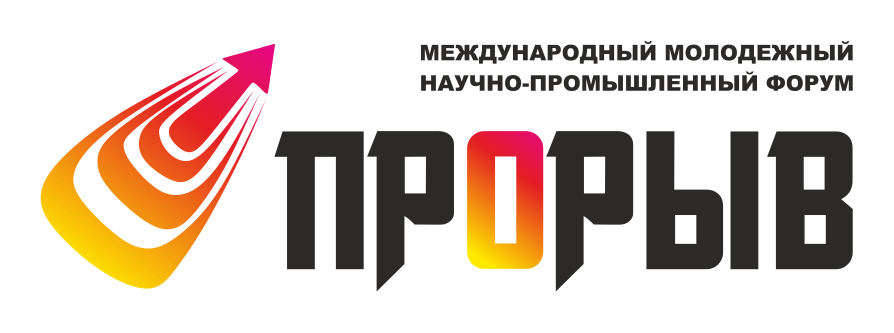 ПОЛОЖЕНИЕМЕЖДУНАРОДНЫЙ НАУЧНО-ПРОМЫШЛЕННЫЙ ФОРУМ«ПРОРЫВ»06 – 11 июля 2015Екатеринбург, 2015СОДЕРЖАНИЕ1. Введение	2. ОСНОВНАЯ ЦЕЛЬ И ЗАДАЧИ ФОРУМА 3. УЧРЕДИТЕЛИ (СООРГАНИЗАТОРЫ) ФОРУМА	4. ПРОГРАММА, СРОКИ И МЕСТО ПРОВЕДЕНИЯ ФОРУМА	5. РАБОЧИЕ ОРГАНЫ ФОРУМА	6. УЧАСТНИКИ И ГОСТИ ФОРУМА	7. ОРГАНИЗАЦИЯ ФОРУМНЫХ МЕРОПРИЯТИЙ	8. СПОНСОРЫ ФОРУМА	9. ЗАКЛЮЧИТЕЛЬНЫЕ ПОЛОЖЕНИЯ10. Приложение 1. Программа11. Приложение 2. Состав оргкомитета12. Приложение 3. Состав дирекции13. Приложение 4. Аннотация мероприятий1. ВведениеСоздание на базе отечественного промышленного комплекса конкурентоспособной, динамичной, диверсифицированной и инновационной экономики России невозможно без создания глобальных площадок по обмену знаниями, опытом, технологиями в области машиностроения. В том числе, с привлечением ведущих международных промышленных компаний.Подобные площадки являются местом, где можно осуществить содержательный обмен информацией о передовом научно-техническом опыте, мировых образцах технологических решений, найти бизнес-партнеров, ознакомиться с новейшими технологиям в управлении.С целью развития международного молодежного  сотрудничества России, стран участников ШОС, БРИКС и СНГ  при поддержке Федерального агентства по делам молодёжи (Росмолодёжь) и ФГБУ «Российский центр содействия молодежному предпринимательству», Уральский федеральный университет имени первого Президента России Б.Н.Ельцина, Уральский государственный юридический университет, Уральский государственный экономический университет выступают с инициативой проведения международного молодежного научно-промышленного форума «Прорыв», в рамках которого состоится ряд мероприятий. Мероприятия включают работу по вопросам научно-образовательного сотрудничества в рамках развития инженерных школ, развития взаимовыгодных отношений молодых предпринимателей, инноваторов, а также новых возможностей для развития промышленности.  Непосредственными результатами работы станет заключение соглашений о сотрудничестве и реализации совместных проектов между участниками программы. По результатам  переговоров  принято решение о проведении форума в рамках международной промышленной выставки ИННОПРОМ – 2015 в г.Екатеринбурге и введении данного мероприятия в молодежную программу выставки.2. ОСНОВНАЯ ЦЕЛЬ И ЗАДАЧИ ФЕСТИВАЛЯ2.1. Основной целью Международного молодежного научно-промышленного форума «ПРОРЫВ» (далее – форум) является создание масштабной международной площадки для популяризации инновационной деятельности, демонстрации передовых разработок и технологий, открытого взаимодействия молодежи с экспертным сообществом, формирования экосистемы инновационного предпринимательства, реализации проектов и программ взаимодействия между представителями образования, науки и реальным сектором экономики.2.2. Задачи форума:формирование инновационной экосистемы между РФ и другими странами;проведение обучающих мероприятий, направленных на развитие профессиональных и личностно – деловых компетенций участников форума;обмен опытом в развитии и реализации программ сотрудничества России и Китая;создание механизмов и инструментов реализации совместных проектов и программ между бизнесом и научно-образовательным сообществом;популяризация развития направления подготовки рабочих кадров для высокотехнологичных отраслей промышленности;возможность презентовать и вывести на рынок новые продукты и оценить их конкурентоспособность для внедрения на предприятиях;обмен опытом успешной реализации инновационных проектов, эффективного взаимодействия молодежи с государством, инвесторами и бизнесом. 3. УЧРЕДИТЕЛИ (СООРГАНИЗАТОРЫ) ФОРУМА	3.1. Учредителями форума являются:Федеральное агентство по делам молодежи «Росмолодежь»;Правительство Свердловской области;Федеральное государственное бюджетное учреждение «Российский центр содействия молодежному предпринимательству»;Федеральное государственное автономное образовательное учреждение высшего профессионального образования «Уральский федеральный университет имени первого Президента России Б.Н.Ельцина»;Федеральное государственное бюджетное образовательное учреждение высшего образования «Уральский государственный юридический университет»;Федеральное государственное бюджетное образовательное учреждение высшего профессионального образования «Уральский государственный экономический университет».3.2. Учредители имеют право:распространять информацию о целях, задачах и программе форума с целью привлечения студенческих объединений для участия в форуме;распространять информацию о своей деятельности во время проведения мероприятий форума (в соответствии с действующим законодательством);рекомендовать в состав оргкомитета, дирекции форума и жюри мероприятий форума своих представителей, присутствовать на всех мероприятиях форума, учреждать призы и др.Учредители утверждают состав оргкомитета форума и контролируют его деятельность. 4. ПРОГРАММА, СРОКИ И МЕСТО ПРОВЕДЕНИЯ ФЕСТИВАЛЯ4.1. Форум проводится с 6 по 11 июля 2015 года в городе Екатеринбурге в соответствии с программой, и включает в себя следующие мероприятия:Летний университет;Научно-практическая конференция «Материаловедение. Машиностроение. Энергетика»;Конкурс проектов молодых инноваторов и предпринимателей «Р.Э.П.»;Симпозиум «Россия-Китай»;Программа форума приведена в Приложении 2. 4.2. Официальные языки фестиваля – русский, китайский и английский.5. РАБОЧИЕ ОРГАНЫ ФОРУМА	5.1. Организация мероприятий Форума возлагается на ФГАОУ ВПО «Уральский федеральный университет имени первого Президента России Б.Н.Ельцина», ФГБОУ ВО «Уральский государственный юридический университет», ФГБОУ ВПО «Уральский государственный экономический университет» которые при взаимной договоренности, утверждают Положение, программу проведения мероприятий, символику, сметы расходов, решает вопросы финансирования форума, его кадрового обеспечения, а также другие общие вопросы.	5.2. Оргкомитет форума формируется из компетентных специалистов Министерства образования и науки РФ, Федерального агентства по делам молодежи «Росмолодежь», вузов и общественных организаций Российской Федерации (состав оргкомитета – приложение 3).Оргкомитет форума: имеет право включать в программу проведение дополнительных мероприятий, изменять сроки проведения мероприятий, отменять их в случае отсутствия финансирования, отсутствия необходимого количества участников;в случае изменения сроков проведения или отмены мероприятия оповещает заявителей, учредителей и спонсоров мероприятия не менее чем за 1 месяц;отчитывается перед учредителями о ходе и об итогах форума.	5.3. Дирекция форума формируется из компетентных специалистов вузов и общественных организаций (состав дирекции – приложение 4).Дирекция форума осуществляет руководство подготовкой и проведением мероприятий форума. Дирекция форума решает следующие вопросы:организационно-финансового обеспечения мероприятий;материально-технического обеспечения мероприятий;организации приема и размещения участников и гостей;привлечение спонсоров и партнеров мероприятий;организации взаимодействия с хозяйственными, медицинскими, экскурсионными и другими службами вузов и города;обеспечения безопасности мероприятий и проживания участников;обеспечения готовности площадок форума;осуществления других видов деятельности в рамках настоящего Положения, утвержденных планом подготовки. Дирекция обладает исключительными правами на разработку, издание и распространение атрибутики и символики форума.5.4. Для проведения мероприятий дирекция назначает директоров мероприятий, которые осуществляют свою деятельность на основании договора (соглашения) в соответствии с настоящим Положением и формируют оргкомитеты мероприятий. 6. УЧАСТНИКИ И ГОСТИ ФОРУМА	6.1. Участники форума: студенты и аспиранты очной формы обучения государственных и негосударственных аккредитованных образовательных организаций, осуществляющих подготовку по программам высшего профессионального образования России и иностранных государств, представители молодежных общественных организаций, среднеспециальных, среднепрофессиональных учебных заведений, общеобразовательных учреждений, представители научных организаций и промышленных предприятий. Требования к участникам и составу делегации оговариваются в положениях о проведении конкретных мероприятий.Участниками мероприятий форума могут быть также работники образовательных и научных организаций России и зарубежных стран, представители профсоюзных, общественных студенческих организаций и  органов государственной власти РФ и субъектов РФ.	6.2. Гости форума: представители учредителей, образовательных организаций, общественных организаций, органов государственной власти РФ и субъектов РФ, иностранных государств, изъявившие желание присутствовать на форуме, не являющиеся участниками конкурсных мероприятий форума и имеющие приглашения дирекции форума.	6.3. Статус «Почетный гость» присваивается представителям учредителей, партнеров, спонсоров, а также видным общественным и государственным деятелям, приглашенным на форум. Почетному гостю предоставляются условия проживания повышенной комфортности свободный доступ на все мероприятия, дополнительные услуги в пределах сметы форума и возможностей дирекции за счет средств форума.	6.4. Для участия в мероприятиях форума необходимо пройти регистрацию на сайте форума.Срок подачи заявок:для зарубежных участников – до 18 мая 2015 года;для зарубежных участников представителей стран ЕС и США – до 1 июня 2015 года;для участников из России – до 15 июня 2015 года.Приглашение для участия в форуме или аргументированный отказ участникам мероприятий отправляется не позднее, чем 20 июня 2015 года.	6.5. Обслуживание участников форума	Проживание организуется по необходимости в соответствии с предварительными заявками от участников в гостиницах города, общежитиях и санаториях-профилакториях образовательных организаций города Екатеринбурга при оплате организационного взноса в установленном размере. Во всех остальных случаях оплата проживания участников осуществляется направляющей стороной.	Питание участников, оплативших организационный взнос,  осуществляется в столовых университета и других местах общественного питания города Екатеринбурга. Во всех остальных случаях оплата питания осуществляется направляющей стороной.	Транспортное обслуживание: осуществляется встреча и отъезд участников согласно предварительной заявке. В личных целях транспорт не предоставляется.	Экскурсионное обслуживание: во время форума организуется экскурсии по городу, научным и промышленным центрам Екатеринбурга. Другие виды экскурсий организуются и проводятся за счет средств участников при организационной поддержке дирекции форума.	Медицинское обслуживание организуется на всех массовых мероприятиях форума, в других случаях медицинская помощь оказывается при наличии страхового медицинского полиса в медицинских учреждениях города. 	Обеспечение безопасности во время форума осуществляется управлением безопасности, бойцами студенческого отряда охраны правопорядка университетов (СООПр) и работниками полиции.	6.6. Все участники форума должны пройти регистрацию на сайте http://proriv.urfu.ru/, указав всю необходимую информацию, и иметь при себе следующие документы: паспорт;страховой медицинский полис.6.7. Участники форума несут полную ответственность за свое здоровье и сохранение жизни, обязаны соблюдать законодательство Российской Федерации, Правила внутреннего распорядка организаций, на территории которых проводятся мероприятия форума, Положение о форуме и Положения о конкретных мероприятиях.7. ФИНАНСИРОВАНИЕ ФОРУМА И ОРГАНИЗАЦИОННЫЙ ВЗНОС7.1. Финансирование форума осуществляется за счет средств субсидии федерального бюджета на развитие деятельности студенческих организаций, средств фонда общеуниверситетских расходов и привлеченных средств учредителей, на основании утвержденных смет и приказа о проведении форума.7.2. Дирекция форума при поддержке оргкомитета может осуществлять фандрайзинг, привлекая денежные средства, материальные ценности или услуги для подготовки и проведения форума, а также обеспечения призового фонда мероприятий. Все взаимодействия со сторонними организациями в рамках фандрайзинговой компании осуществляются в соответствии с существующими локальными нормативными актами университетов.7.3. За предоставление услуг по организации питания и проживания участников форума взимается организационный взнос в размере, устанавливаемом дирекцией форума. 7.4. Сумма организационного взноса рассчитывается дирекцией и утверждается организационным комитетом форума не позднее 01 мая 2015 года.7.5. Дирекция форума осуществляет информирование вузов о сумме и способе оплаты отдельным письмом. Оплата организационного взноса может быть произведена путем безналичного перечисления средств на локальный счет форума или наличными при регистрации на форуме в Екатеринбурге.8. ОРГАНИЗАЦИЯ МЕРОПРИЯТИЙ ФОРУМА	8.1. Мероприятия форума проводятся согласно настоящему Положению и Положениям о проведении конкретных мероприятий.8.2. Руководство подготовкой и проведением мероприятия осуществляет дирекция конкретного мероприятия.8.3. Участники мероприятий обеспечиваются программой конкретного мероприятия и форума заранее и при регистрации. 8.4. Для оценки конкурсных мероприятий создается жюри, экспертные комиссии. По представлению дирекции мероприятия состав жюри и экспертных комиссий обсуждается на заседании дирекции форума и утверждается руководителями организационного комитета форума. В состав жюри, экспертных комиссий привлекаются компетентные специалисты из числа представителей промышленности, бизнес-сообщества, молодежной политики и научных школ. Расходы, связанные с работой жюри, экспертной комиссии мероприятий форума, оплачиваются за счет сметы данного форума.	8.5. Награждение победителей мероприятий форума осуществляется за счет призового фонда в соответствии с условиями проведения мероприятия. Призовые фонды формируются руководителями дирекции мероприятий с учетом их специфики и утвержденной сметы по согласованию с дирекцией форума. 8.6. Для оформления допуска на объекты проведения мероприятий не позднее чем за 2 недели до начала мероприятия списки иностранных участников передаются в службы протокола.	8.7. Информационная поддержка форума осуществляется медиа центрами университетов.8.8. Аккредитация журналистов осуществляется пресс-службой форума не менее чем за 1 день до начала конкретного мероприятия. Дирекция обеспечивает представителей средств массовой информации программой мероприятий и иной информацией о форуме. Условия доступа средств массовой информации на мероприятие определяются дирекцией не позднее чем за 7 дней до его начала. 9. СПОНСОРЫ ФОРУМА	9.1. Спонсором форума является юридическое или физическое лицо, оказавшее финансовую поддержку в проведении форума. Вопросы привлечения в качестве спонсоров политических партий, общественно-политических движений и политических деятелей решаются оргкомитетом форума.	9.2. Партнер форума – юридическое или физическое лицо, оказавшее финансовую поддержку в размере не менее 250 000 рублей. Количество партнеров форума – не менее 2.	9.3. Генеральный спонсор форума – юридическое или физическое лицо, оказавшее финансовую поддержку в проведении конкретного мероприятия в размере не менее 500 000* рублей.	9.4. Медиапартнер форума – средство массовой информации, осуществляющее информационное сопровождение форума и его мероприятий доступными ему средствами с обязательным представлением утвержденных дирекцией спонсоров форума.	9.5. Взаимоотношения спонсоров, партнеров, медиа-партнеров и дирекции форума регулируются договорами в соответствии с действующим законодательством РФ.9. ЗАКЛЮЧИТЕЛЬНЫЕ ПОЛОЖЕНИЯ9.1. По итогам форума выпускается информационный бюллетень, содержащий сведения об участниках и гостях форума, победителях, спонсорах, партнерах и медиа-партнерах. Бюллетень будет разослан организациям - участникам форума, учредителям, спонсорам, партнерам и медиа-партнерам.9.2. Все вопросы, не отраженные в настоящем Положении, решаются оргкомитетом форума или дирекцией с учетом их компетенции и в соответствии с действующим законодательством РФ. Прием заявок производится на сайте www.proriv.urfu.ruЭлектронная регистрация начинается с 15.04.2015 на сайте Почтовый адрес: 620002, Россия, г. Екатеринбург, ул. Мира, 19, ФГАОУ ВПО «Уральский федеральный университет имени первого Президента России Б.Н. Ельцина», дирекция Международного научно-промышленного форума «Прорыв».Тел./факс: e-mail: proriv@urfu.ru, proriv2015@mail.ru, +7(912)6067884Всю информацию о форуме (программы, положения и др.) вы можете получить на web-странице форума по адресу:www.proriv.urfu.ru.Приложение 1ПРОГРАММАмероприятий международного научно-промышленного форума«ПРОРЫВ»Приложение 2Состав оргкомитетаМеждународного научно-промышленного форума «Прорыв»Приложение 3Состав дирекцииМеждународного научно-промышленного форума «Прорыв»Приложение 4АННОТАЦИИ МЕРОПРИЯТИЙ Международного научно-промышленного форума «Прорыв»1.	ЛЕТНИЙ УНИВЕРСИТЕТЛетние школы - это краткосрочная,  интенсивная, научно-образовательная, исследовательская программа в  форме семинаров и тренингов по различным приоритетным направлениям развития промышленности и предпринимательства, с целью создания коммуникационных площадок для профессионального взаимодействия высшей школы и науки с реальным сектором производства. Программы школ выстроены с учетом современных тенденций развития бизнеса и производства, с привлечением ведущих специалистов из России и зарубежных стран. В рамках университета пройдут школы по следующим направлениям:1.	Материаловедение и металлургия2.	Машиностроение и автоматизация производств3.	Экономика  и юридическое сопровождение бизнеса 4.	Энергетика 5.	IT-технологии в промышленности6.	CDIO –школа.2.	НАУЧНО-ПРАКТИЧЕСКАЯ КОНФЕРЕНЦИЯ «МАТЕРИАЛОВЕДЕНИЕ. МАШИНОСТРОЕНИЕ. ЭНЕРГЕТИКА».Конференция проводится по вопросам материаловедения, металлургии, машиностроения и энергетики, а так же смежных областей науки. Основная цель - повышение уровня научно-исследовательской и инновационной деятельности ученых за счет обмена накопленного опыта в области решения актуальных задач технологий, техники и тенденций их развития.Основными задачами конференции являются:1. Повышение значимости научно-исследовательской и инновационной деятельности в области приоритетных направлений развития науки, техники и технологий.2. Формирование компетентностно-ориентированных специалистов в области исследовательской, проектной и инновационной деятельности при их подготовке для высокотехнологичных отраслей промышленности.3. Развитие международного сотрудничества.Работа конференции будет проводиться по 20 секциям различной направленности. Материалы конференции планируется опубликовать в журналах, индексируемых в  базах  РИНЦ, SCOPUS / WOS.В рамках конференции состоится симпозиум по узкоспециализированным вопросам развития  научно-технического сотрудничества в области эффективного производства.3.	КОНКУРС ПРОЕКТОВ МОЛОДЫХ ИННОВАТОРОВ «Р.Э.П.»Целью организации конкурса является привлечение внимания молодежи к решению наиболее актуальных задач на основе внедрения в производство перспективных разработок, имеющих практическое значение для дальнейшего развития промышленности России и других стран. Организации и продвижению межотраслевых проектных команд из числа инновационно активной молодежи России и других стран, для решения задач реального сектора экономики.Для реализации основных задач по выявлению успешных проектов с перспективой внедрения, талантливых молодых специалистов и создание условий для их дальнейшего интеллектуального и творческого развития на площадку конкурса привлечены представители заинтересованных предприятий, инвесторов, бизнес-партнеров и венчурных компаний России и зарубежья.4.	СИМПОЗИУМ РОССИЯ-КИТАЙ Цель данного симпозиума - путем научного обмена и дискуссий китайских и российских специалистов стимулировать китайско-российское сотрудничество, активизировать научные контакты между учеными и специалистами, ВУЗами и НИИ стран, определить новые проекты сотрудничества.В рамках симпозиума пройдут конференции и панельные дискуссии по вопросам сотрудничества России и Китая.Конференция «Российско-Китайское научное и торговое Сотрудничество»Заседание Клуба молодых предпринимателей России и КитаяRussia-China Workshop 2015Панельные дискуссии:  «Юридическое сопровождение бизнеса России и Китая. Проблемы и пути их решения»«Образовательные стандарты России и Китая в 21 веке, их влияние на развитие международных связей России и Китая» Презентация проектов вузов России и Китая в области международного сотрудничестваТематика панельных дискуссий может быть расширена и  дополнена. 5.	ДЕЛОВАЯ ПРОГРАММА ФОРУМА. Площадка обсуждение ключевых вопросов организации и перспектив сотрудничества в области развития  производства, бизнес отношений между странами и формированию инженерного потенциала  в аспектах тесного международного сотрудничества.На данный момент заявлены секции работы форума:Тематика секций могут быть скорректирована при выдвижении проблематики на обсуждение организационного комитета форума заинтересованными сторонами.№ п/пМероприятиеСрокиМесто проведенияОтветственныйНаучно-инновационная программаНаучно-инновационная программаНаучно-инновационная программаНаучно-инновационная программаНаучно-инновационная программа1Летний университет06–09 июляУрФУАвраменко Е.С.2Научно-практическая конференция «Материаловедение. Машиностроение. Энергетика»08-10 июляУрФУЯрошенко С.В.3Конкурс проектов молодых инноваторов08-10 июляУрФУ, ЭКСПОБеспамятных Е.В.4Симпозиум России  и Китая10-11 июляУрФУ, ЭКСПОБерг Л.Н.Бойкова А.А.Общефорумные мероприятияОбщефорумные мероприятияОбщефорумные мероприятияОбщефорумные мероприятияОбщефорумные мероприятия4.1.Открытие форума 06 июляПлощадь УрФУКраснова А.В.4.3.Деловая программа06–11 июляУрФУ,ЭКСПОГрехов А.А.4.4.Церемония закрытия форума11 июляЭКСПОКраснова А.В.№п/пФ.И.О.ДолжностьБублик В.А.-ректор Уральского государственного юридического университета;Кортов С.В.-проректор по инновационной деятельности, сопредседатель Уральского федерального университета;Поспелов С.В.-руководитель Федерального агентства по делам молодежи, сопредседатель (по согласованию);Федоров М.В.- ректор Уральского государственного экономического университета;Заместители председателяЗаместители председателяЗаместители председателяДавыдов А.П.- директор Федерального государственного бюджетного учреждения «Российский центр содействия молодёжному предпринимательству» (по согласованию);Иваницкая Р.Л.- проректор по информационной политике УрФУ;Кружаев В.В.- проректор по науке УрФУ;Перевалов В.Д.- президент УрГЮУ;Члены организационного комитетаЧлены организационного комитетаЧлены организационного комитетаБерг Л.Н.- начальник научно-исследовательского сектора, УрГЮУ;Блинков О.Г.-директор Механико-машиностроительного института УрФУ;Годовых Е.С.- проректор по молодежным проектам УрГЭУ;Гущин О.В.- проректор по социальной и воспитательной работе УрФУ;Кагиев А.М.- председатель Профсоюзной организации студентов (Союз студентов) УрФУ;Козлов В.В.- проректор по общим вопросам и режиму УрФУ;Князев С.Т.- проректор по учебной работе УрФУ;Краснова А.В. - директор Центра позиционирования и бренд-технологий УрФУ;Мальцев В.А.- директор Института материаловедения и металлургии УрФУ;Обабков И.Н.- директор Института фундаментального образования УрФУ;Сандлер Д.Г.- проректор по экономике и стратегическому развитию, директор Высшей школы экономики и менеджмента УрФУ;Сарапулов С.Ф.- директор Уральского энергетического института УрФУ;Тарасов Н.Н.- проректор по научной работе УрГЮУ;Хомяков М.Б.- проректор по международным связям УрФУ;Чувильский А.- заместитель директора Федерального государственного бюджетного учреждения «Российский центр содействия молодёжному предпринимательству» (по согласованию)№п/пФ.И.О.ДолжностьРуководители дирекцииРуководители дирекцииРуководители дирекцииОвчинникова В.А.-директор центра ВиВРС ММИ, председатель Совета молодых ученых ММИ, ст. преподаватель кафедры Металлорежущих станков и инструментов УрФУ;Грехов А.А.- специалист по управлению инновациями УрФУ;Скобелин Л.С.- начальник отдела партнерских отношений УрФУ;Мануйлов А.Е.- помощник ректора, УрГЮУ;Крашенинникова К.Н.- директор Международного центра Лидерских технологий и карьеры УрГЭУ-СИНХ;Члены дирекцииЧлены дирекцииЧлены дирекцииАкулова А.А.- преподаватель кафедры Детали машин ММИ; зам. Председателя Совета молодых ученых ММИ УрФУ;Александрова А.С.- учебный мастер кафедры Металлургических и роторных машин ММИ УрФУ;Антимонов А.А.- менеджер Центра спортивно-массовой и оздоровительной работы УрФУ;Бойкова А.А.- специалист по проектному управлению УрФУ;Беляева В.С.- директор центра международных коммуникаций и протокола УрФУ;Бенеманский Д.А.- руководитель пресс-службы УрФУ;Глушков Д.А.- председатель Совета молодых ученых УралЭНИН, ст. преподаватель кафедры Техники высоких напряжений УралЭНИН УрФУ;Егоров А.В.- командир Штаба студенческих отрядов;Жилин А.С.- председатель Совета молодых ученых ИММт, доцент кафедры металловедения УрФУ;Калинина А.Н.- специалист по международным молодежным проектам ЦВР, зам.председателя ПОС УрФУ по международной деятельности;Пильников С.И.- директор студенческого городка УрФУ;Попова М.А.- заместитель председателя Совета молодых ученых ИММт, доцент кафедры Термообработки и физики металлов, ИММт, УрФУ;Черепанов А.Н.- заместитель директора центра по работе с предприятиями УрФУ;Хлебников Н.А.- первый заместитель директора, ИнФО, УрФУ;Фаюстов А.В.- директор медиа-центра УрФУ;Шимов Г.В.- ведущий менеджер отдела молодежной науки, доцент кафедры Обработки металла давлением, ИММт, УрФУ;Шолина И.И.- директор Центра развития инженерного образования, ВИШ, УрФУ;Ярошенко С.В.- заместитель проректора по науке, директор центра по работе с предприятиями УрФУ.